Presseinformation»Kochwut« von Ella DanzMeßkirch, September 2021Mord à la Minute
Neuausgabe des vierten Falls für Kommissar Gregor AngermüllerKochsendungen sind gefragt und beliebt wie nie, allerorten wird geschnippelt und gebrutzelt und während der Garzeit charmant geplaudert. Fernsehköche wie Tim Mälzer, Ralf Zacherl, Johann Lafer, Christian Rach oder Frank Rosin bescheren den Sendern Top-Einschaltquoten und sind bekannter als mancher Pop- oder Filmstar. Auch in Ella Danz Kriminalroman »Kochwut«, der nun in einer Neuauflage erscheint, versucht ein TV-Koch Ruhm und Bekanntheit zu erlangen. Der Lübecker Kommissar und Genussmensch Georg Angermüller muss in seinem vierten Fall im Umfeld des Meisterkochs Pierre Lebouton ermitteln. Auf dessen Gut wurde in der Vorratskammer eine Leiche aufgefunden. Bei seinen Ermittlungen stößt Georg Angermüller auf Konkurrenz und Feindschaft unter den Mitarbeitern der Kochsendung, den Show-Kandidaten und den Bewohnern des Gutes. Als dann der Kochstar spurlos verschwindet, muss der Ermittler alle Register ziehen. Erneut gelingt der Autorin ein unterhaltsamer Gourmetkrimi, in dem sich auch Rezepte finden.Zum BuchWas hat das mit Kochen zu tun, fragt sich der Lübecker Kommissar und Gourmet Georg Angermüller als sein neuer Fall ihn nach Gut Güldenbrook in Holstein führt. Dort produziert der geniale, aber arrogante Meisterkoch Pierre Lebouton seine beliebte Kochshow. Ein Toter im Kühlraum, ein zerstrittenes Team, sich maßlos überschätzende Showkandidaten und ein paar halbwüchsige Kochlehrlinge halten Angermüller und Kollegen auf Trab, als plötzlich der Kochstar spurlos verschwindet …Die AutorinElla Danz, gebürtige Oberfränkin, lebt seit ihrem Publizistikstudium in Berlin. Nach Jahren in der Ökobranche ist sie mittlerweile als freie Autorin tätig. Ihr spezielles Interesse gilt der genauen Beobachtung von Verhaltensweisen und Beziehungen ihrer Mitmenschen. In ihren Büchern wird gern gekocht und gegessen, und das Zusammenleben ihrer Protagonisten mit Genuss und Ironie durchleuchtet.KochwutElla Danz352 SeitenEUR 14,00 [D] / EUR 14,40 [A]ISBN 978-3-8392-0039-1Erscheinungstermin: 8. September 2021Kontaktadresse: Gmeiner-Verlag GmbH Petra AsprionIm Ehnried 588605 MeßkirchTelefon: 07575/2095-153Fax: 07575/2095-29petra.asprion@gmeiner-verlag.dewww.gmeiner-verlag.deCover und Porträtbild zum Download (Verlinkung hinterlegt)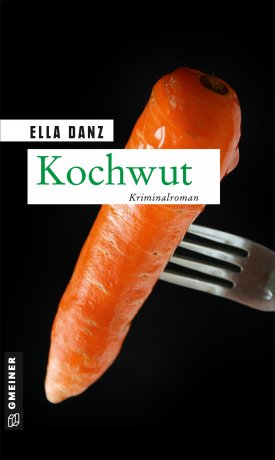 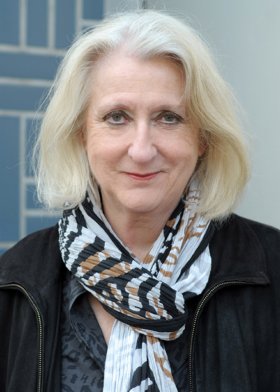                                                     © Sarah KoskaAnforderung von Rezensionsexemplaren:Ella Danz »Kochwut«, ISBN 978-3-8392-0039-1Absender:RedaktionAnsprechpartnerStraßeLand-PLZ OrtTelefon / TelefaxE-Mail